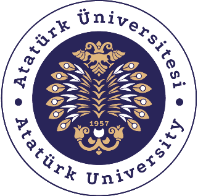 T.C. ATATÜRK ÜNİVERSİTESİ TOPLUMSAL DUYARLILIK PROJELERİ UYGULAMA VE ARAŞTIRMA MERKEZİ SONUÇ RAPORU Proje Adı: "İYİ YIKA, İYİ GÖRÜN, İYİ HİSSET"Proje Kodu: 127f5170-7c88-45c1-b0a3-3ba68e79fd26 Proje Danışmanı: Doç. Dr. Zeynep KARAMAN ÖZLÜ Proje Yürütücüsü Ayşenur ÜGÜŞGrup ÜyeleriEsma YILMAZ Esra GÜRBÜZ Eylem POLAT                                                                     NİSAN 2023  Erzurum İÇİNDEKİLER ÖZET    Üniversite seçmeli dersi olan Toplumsal Duyarlılık Projeleri kapsamında grup olarak yapmışolduğumuz proje sonucu Erzurum İli  Palandöken Milli Eğitim Müdürlüğü bünyesinde bulunan Hayrettin Paşa İlkokulu ziyaret edilmiş ve orada eğitim görmekte olan, ilkokul düzeyindeki çocuklara  temizlik  tanıtımına yönelik sunum yapılmıştır. Bunun yanında çocuklarla çeşitli etkinlikler düzenlenmiş, hediyeler dağıtılmış, çocuklarla eğlenceli vakitler geçirilmiş ve onlara manevi ve sosyal anlamda destek olunmuştur.  Bu proje Atatürk Üniversitesi Toplumsal Duyarlılık Merkezi Müdürlüğü Projeleri tarafından desteklenmiştir.Anahtar Kelimeler: Cocuk, el yıkama, hijyen, Ağız bakımı ABSTRACT         The project we conducted as a group within the scope of the Social Sensitivity Projects elective course at the university resulted in a visit to Hayrettin Pasha Primary School, which is under the Erzurum Palandöken National Education Directorate. A presentation about cleanliness was made to the primary school children, and various activities were organized for them. Gifts were distributed, and enjoyable times were spent with the children, providing them with moral and social support. This project was supported by the Projects Department of the Social Sensitivity Center at Atatürk University.Keywords: Child, hand washing, hygiene, Oral careEtkinlik boyunca tüm fotoğraflarda kişilerin sorumluları tarafından izni alınmıştır. İzni alınmayan görüntüler bulanık şekilde sunulmuştur. Bu konuda tüm sorumluluğun yürütücü ve araştırmacılara ait olduğunu beyan ederiz. GİRİŞ           Manevi değerlerimiz ve inançlarımız doğrultusunda çocukların kalplerinde yer etme, yardımlaşma, sevindirme ve hediyeleşme geleneklerini sürdürme bilincinde olarak projemizi başlattık. “İYİ YIKA İYİ GÖRÜN İYİ HİSSET" projesi ile üniversitemizde eğitimlerini sürdüren öğrenciler ilk okuldaki öğrencilerle toplumsal duyarlılık oluşturma ihtiyacından ortaya çıkmıştır. Proje de çocukların kalplerinde temizlik heyecanını yaşatmak onlarla eğlenmek amaçlanmıştır. Bu çalışma sadece ilk okuldaki çocuklar için değil aynı zamanda üniversitemiz öğrencilerinin birlik ve beraberlik duygularının bilinçlenmesini sağlamıştır. ETKİNLİK Araştırmanın Yapıldığı Yer ve Zaman: Erzurum Palandöken, Hayrettin Paşa İlkokulu. 07.04.2023 Kullanılan veya Dağıtımı Yapılan Malzemeler: Oyuncaklı el yıkama sabunu, diş fırçası, diş macunu, kişisel bakım eğitim broşürü.Projenin Uygulanışı: Projenin iki etkinlik aşaması bulunmaktadır. Ziyaret etkinliği: Erzurum ili Palandöken de belirlenen okulda öğrencilere küçük yaşta kişisel bakım eğitimi verilip onlara teşfik amacıyla  kişisel bakım ürünleri hediye edilmiştir.Temizlik Tanıtımı: Erzurum ili Palandöken de bulunan Hayrettin Paşa İlk Okulunda Toplumsal Duyarlılık Projesi dersini ortak alan öğrenciler tarafından oyunlar ve etkinlikler öncesinde temizliğe yönelik uygun kısa bir sohbet, sunum gerçekleştirildi. Sunum sırasında ise merak edilen sorular cevaplandırılmıştır. SONUÇLAR Toplumsal Duyarlılık Dersi sonucu İYİ YIKA İYİ GÖRÜN İYİ HİSSET ile belirlenen okula ziyaret gerçekleştirilmiş, çocuklarda temzillik heyecanı uyandırılmıştır. Minik kardeşlerimiz ile söyleşi ve kısa sunumlar gerçekleştirilip onlarla çeşitli eğitici ve bilgilendirici oyunlar oynayıp gönül dünyalarında yer edinilmiş ve istenilen heyecanına ortak olunulmuştur. Sonuç olarak; yapmış olduğumuz projeyle birlikte minik kardeşlerimize el ve ağız bakım önemini anlatarak, hediyelerle onları kişisel bakıma teşfik etmek amaçlanmıştır. Projemizi destekleyerek bizlerinde küçük kardeşlerimizle vakit geçirip onların kalplerine dokunmamıza vesile  olan ve bize destek veren Atatürk Üniversitesi Toplumsal Duyarlılık Projeleri Uygulama ve Merkezi’ne teşekkür ederiz. 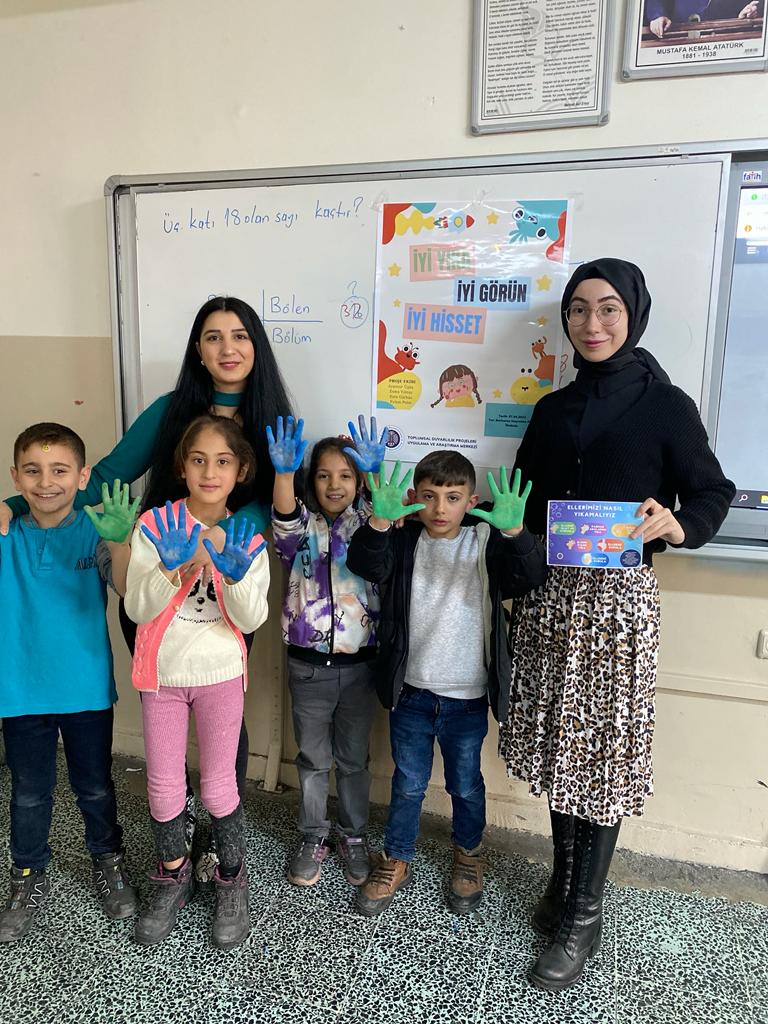 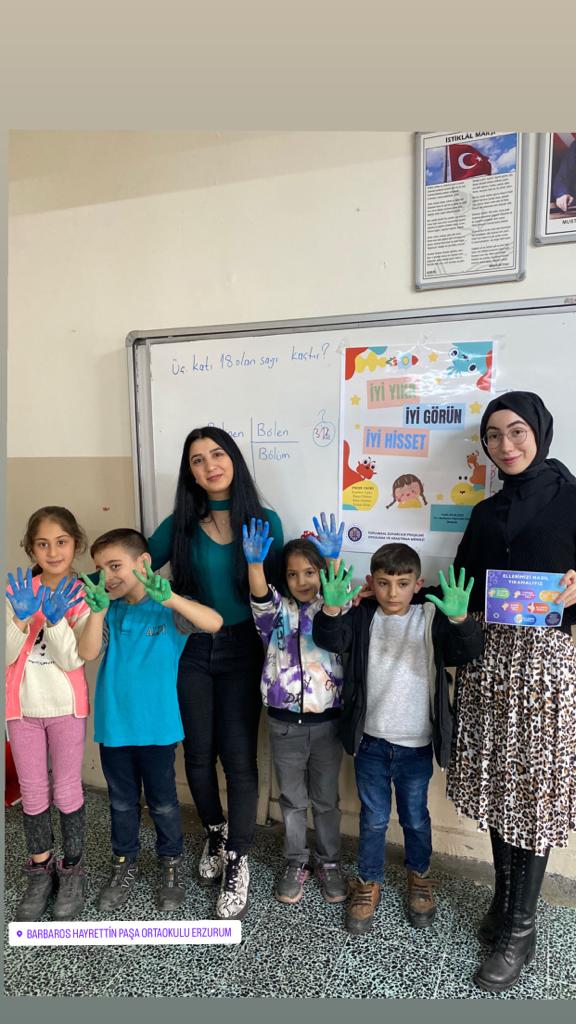 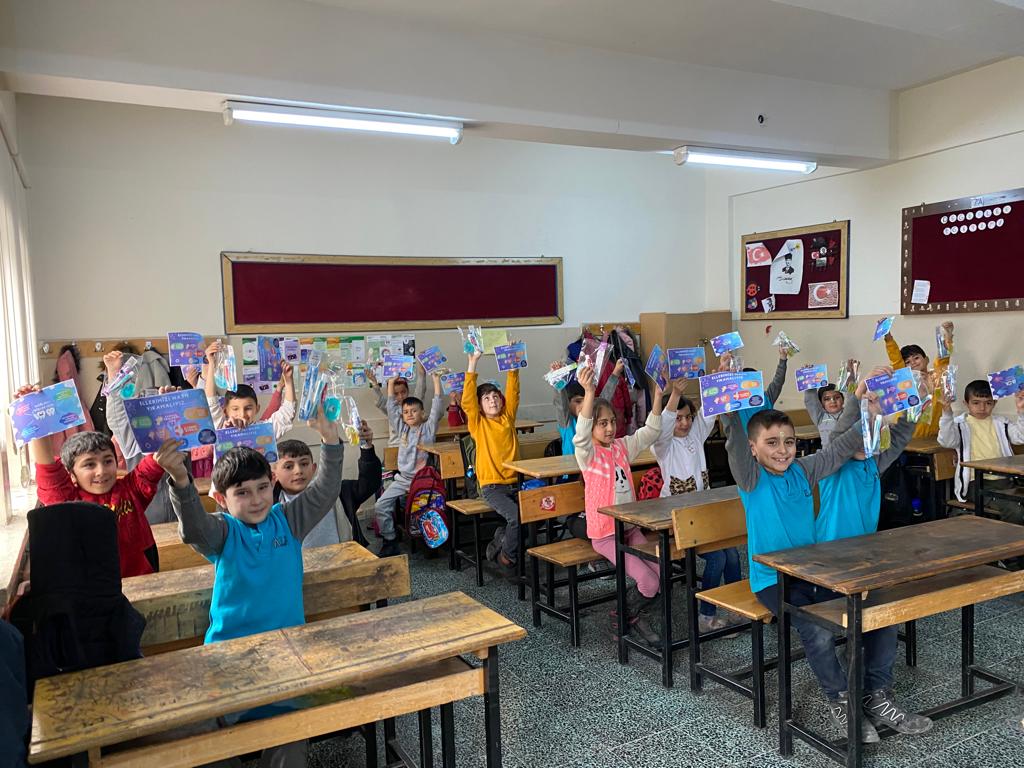 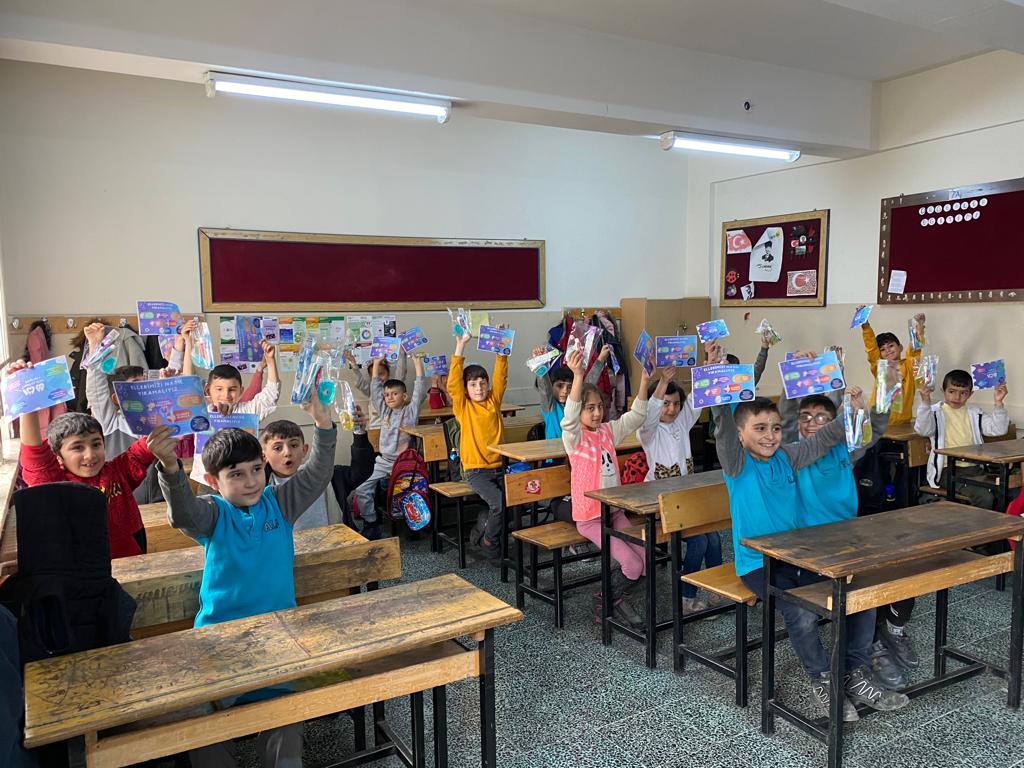 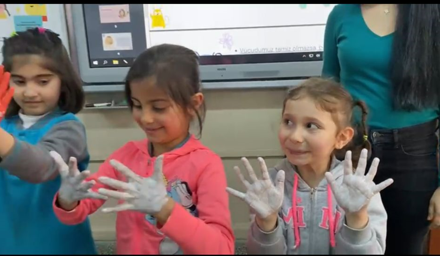 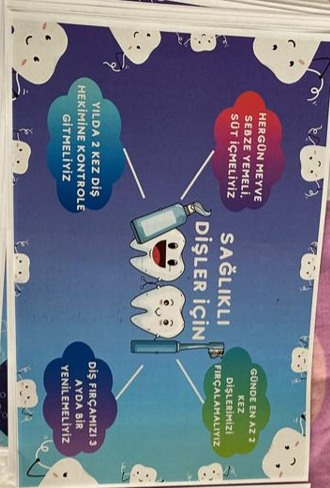 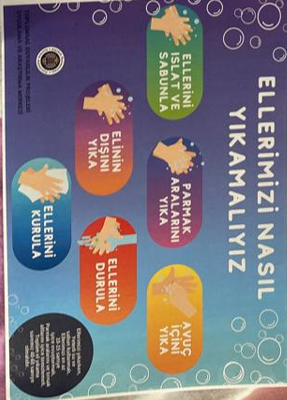 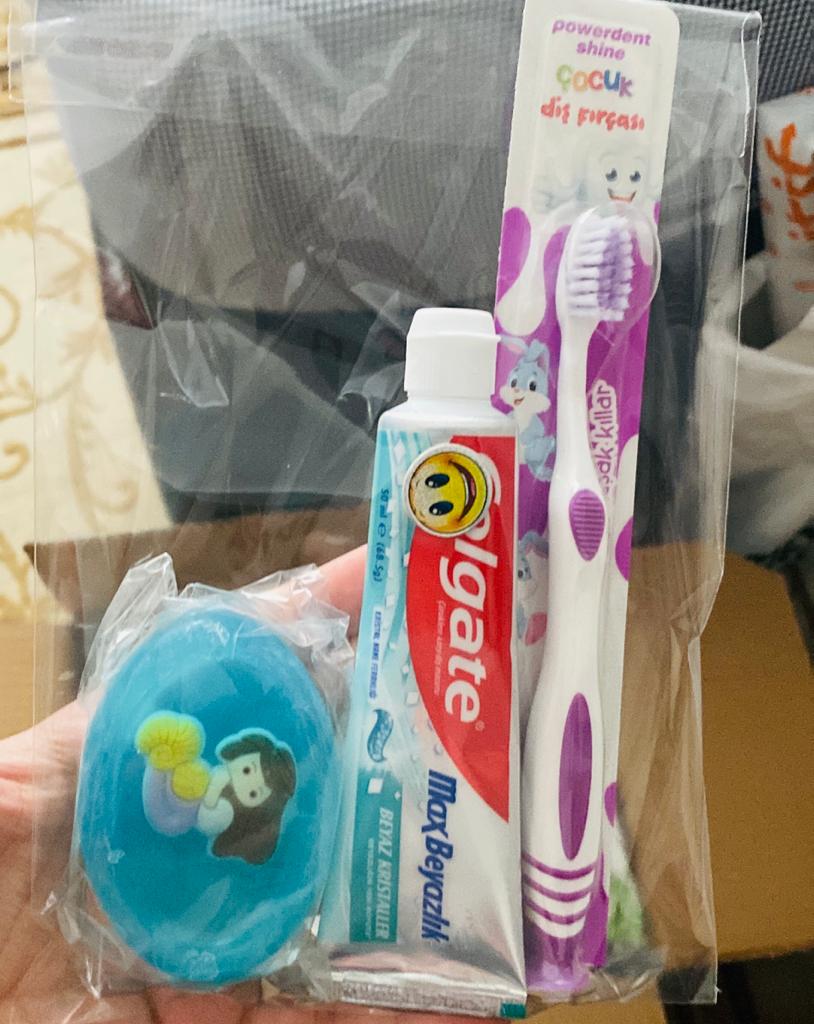 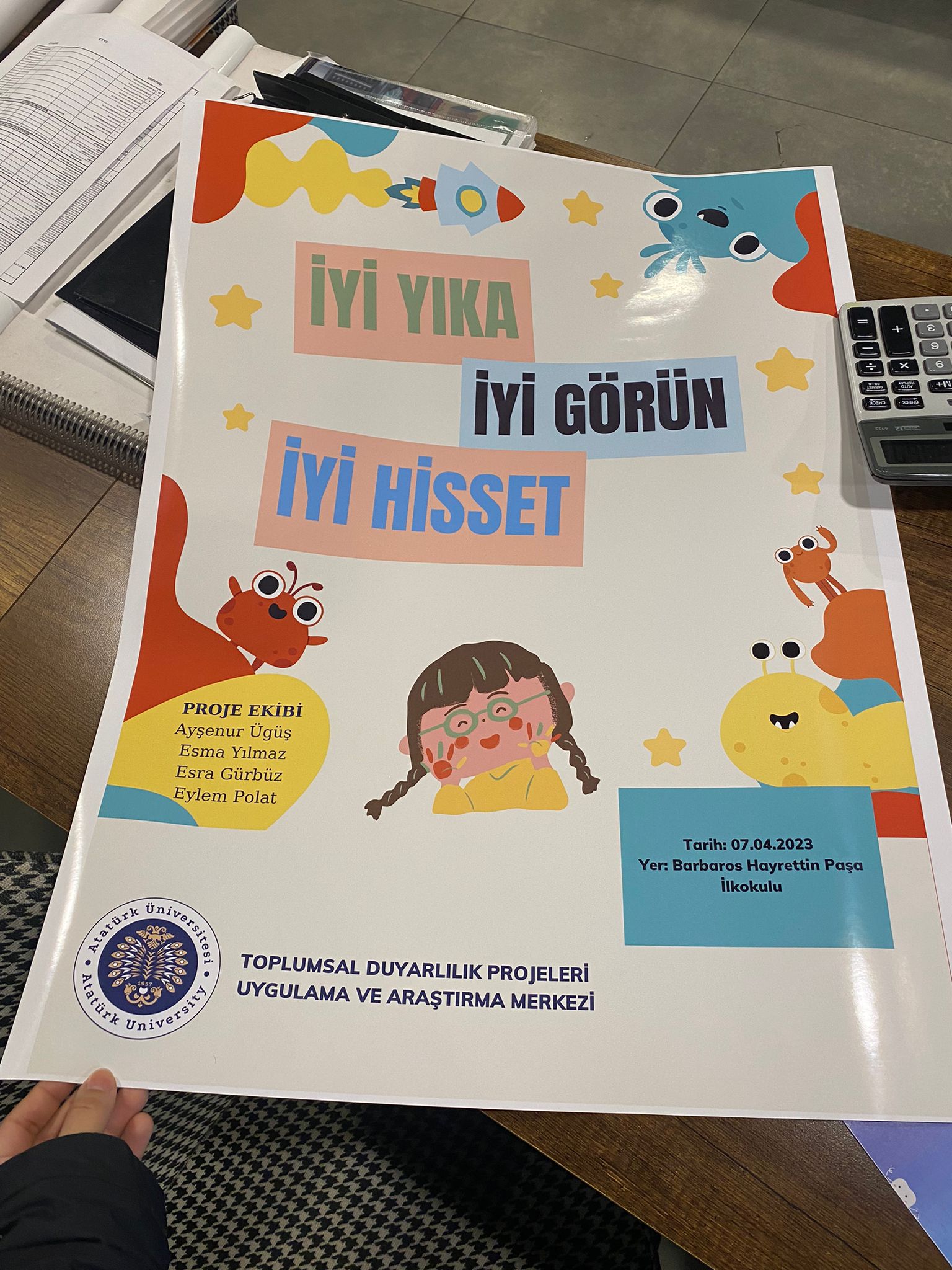 